All.3AVVISO PUBBLICO“TODAYS 2024”Scheda progettoScheda progetto riassuntiva, allegare eventuale presentazione dettagliata. DESCRIZIONE GENERALE DEL PROGETTO Indicare gli scopi perseguiti in relazione alle finalità e agli obiettivi del bando. Indicare le attività scelte per realizzarliDESCRIZIONE SPECIFICA DEL PROGETTO Specificare i contenuti artistico/culturali delle iniziative proposte    Indicare gli eventuali elementi di originalità e di innovazione della proposta      Indicare un ipotetico palinsesto del palco principaleIndicare una programmazione di attività diffuse (ad ingresso libero) sul territorio della Circoscrizione 6 2) DESCRIZIONE DELL’AREA DI INTERVENTO E DEGLI ALLESTIMENTI PROPOSTI Localizzazione e descrizione dell’area interna alla Circoscrizione 6 in cui si svolge la manifestazione,(palco principale in uno spazio all’aperto, con un’area spettacolo non inferiore a 1.000 mq - al netto della superficie destinata alle attività commerciali o accessorie - e azioni diffuse meno strutturate in altre aree)Indicare se l’area scelta è di proprietà delle Città o privata e/o in gestione a soggetti terzi Descrizione dell’allestimento dell’area con particolare riferimento ad accorgimenti finalizzati alla        eco-sostenibilità, accessibilità e fruibilità, gestione rispettosa dei luoghiMODALITÀ DI COINVOLGIMENTO DEL TERRITORIO Descrizione delle modalità di coinvolgimento del pubblicoDescrizione delle differenti tipologie di attività proposte e dei vari target di riferimentoDescrizione delle misure messe in campo per integrare  il progetto nell’area e nel territorio propostoPARTNERSHIP E COLLABORAZIONIDescrizione dettagliata delle attività in carico ai diversi soggetti partner (specificare attività per ciascuno dei partner indicati nella scheda all.2)Descrizione, ove esistenti, degli eventi co-progettati e realizzati in collaborazione con differenti operatori culturali e/o con i soggetti concessionari degli spazi di proprietà della cittàDescrizione, ove esistenti,  delle modalità di coinvolgimento di operatori economici del territorioEventuali collaborazioni con associazioni del territorio e altri enti culturali (non si tratta di partner del progetto, ma soggetti che collaborano al progetto mettendo a disposizione sinergie e altre forme di collaborazione) ESPERIENZA DEL SOGGETTO PROPONENTEBreve descrizione delle esperienze pregresse  del proponente nella realizzazione di progetti analoghi Indicare se il soggetto proponente o i soggetti partner hanno già svolto o svolgono attività sul territorio scelto DURATA DEL PROGETTOCalendario dettagliato del FestivalIndicazione del numero totale di giornate programmate sul palco principale (minimo 7)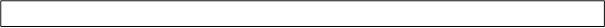 Indicazione del numero totale di appuntamenti diffusi sul territorioIndicazione del numero delle attività gratuite (palco principale o eventi diffusi, specificare)Indicazione del numero delle attività a pagamento e relativo prezzo del biglietto.Indicazione delle fasce orarie di attività diffuse con specificazione dei target per ciascuna fasciaSOSTENIBILITÀ   ECONOMICA DEL PROGETTOBreve relazione sul budget Indicazioni circa la sostenibilità economica del progetto(Budget da allegare separatamente)PIANO DI COMUNICAZIONE (Riassumere e allegare separatamente)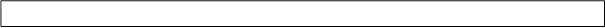 SOSTENIBILITÀ AMBIENTALE Descrizione delle azioni previste rispetto alla sostenibilità ambientale, mobilità dolce, raccolta differenziata dei rifiuti e altri accorgimenti